ПРОГРАММА МЕРОПРИЯТИЙ 01 декабря 2023 г., 11.00 ч.,Выставочный комплекс ЭКСПО(г.Уфа, ул. Менделеева, 158)1 этаж, холл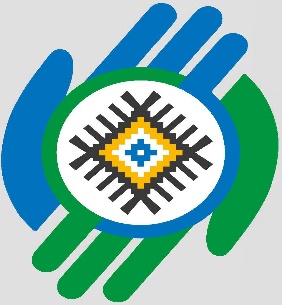 ПРОГРАММА НЕДЕЛЯ РЕМЁСЕЛ В РЕСПУБЛИКЕ БАШКОРТОСТАН ПЯТНИЦА, 01 ДЕКАБРЯ 2023ПЯТНИЦА, 01 ДЕКАБРЯ 202310.00-19.00Работа выставки-ярмарки субъектов малого и среднего предпринимательства НХП и ремесленной деятельности «Приволжье» 10.00-19.00Работы выставки-ярмарки мастеров и ремесленников в «УФА.АРТ. РЕМЕСЛА. СУВЕНИРЫ»10.00-19.00Выставка работ финалистов конкурса «Лучший ремесленник-2023»10.00-14.00Работа консультационной стойки Центр «Мой бизнес»10:30-13:30ТВОРЧЕСКИЙ МАСТЕР-КЛАСС ПО ВЯЗАНИЮ БАШКИРСКОЙ ПУХОВОЙ ШАЛИСпикер: Исянгулова Гульсима Фанилевна – мастерица по вязанию Башкирской шали11.00-11.15ТОРЖЕСТВЕННОЕ ОТКРЫТИЕ НЕДЕЛИ РЕМЕСЕЛ Открытие: Ведущий программы Недели ремесел11.00 Выступление. Башкирский танец11.05 Начало церемонии официального открытия- Председатель правления Ассоциации "НХП России" Геннадий Александрович Дрожжин- Министр предпринимательства и туризма Республики Башкортостан Афзалов Рустем Ахметкаримович- Директор АНО «Агентство Республики Башкортостан по развитию малого и среднего предпринимательства» Утяшев Вадим Ирикович - Генеральный директор ГУП Башкирские художественные промыслы «Агидель» Республики Башкортостан Каримова Гузель Мидхатовна-Генеральный директор “Башкирская выставочная компания” Кильдигулова Альбина Вильевна - Президент Общественного объединения «Глобальное женское лидерство» в Казахстане Балтаева Ханзада ДжаппасовнаОбход приглашенными гостями:-площадки конкурса «Лучший ремесленник года -выставки-ярмарки субъектов малого и среднего предпринимательства НХП и ремесленной деятельности «Приволжье»11.20 Выступление. Женский башкирский танец11.25 Выступление. Песня на русском языке 12.00-13.30Конференцзал № 2Круглый стол: «АССОЦИАЦИЯ «НАРОДНЫЕ ХУДОЖЕСТВЕННЫЕ ПРОМЫСЛЫ РОССИИ: ДЕЯТЕЛЬНОСТЬ АССОЦИАЦИИ, ПОДДЕРЖКА ДЛЯ РЕМЕСЛЕННИКОВ И БИЗНЕСА В СФЕРЕ НХП»«БАШКИРСКИЕ ХУДОЖЕСТВЕННЫЕ ПРОМЫСЛЫ. РУКОТВОРНАЯ СЛАВА "АГИДЕЛИ" 60 лет» Модератор: Муллакаева Гульнара Раисовна –ведущая телеканала БСТСпикеры: Каримова Гузель Мидхатовна - Генеральный директор ГУП Башкирские художественные промыслы «Агидель» Республики Башкортостан;Дрожжин Геннадий Александрович - Председатель правления Ассоциации "НХП России";Камалиева Айгуль Салаватовна - Кандидат технических наук, начальник отдела сохранения культурного наследия ГУП БХП РБ "Агидель;Исламгулов Ильнур Хадарисович – Начальник общего отдела Ассоциации «НХП России».14:00-17:00Зона мастер-классов ТВОРЧЕСКИЙ МАСТЕР-КЛАСС ПО ИЗГОТОВЛЕНИЮ ИЗДЕЛИЙ ИЗ БЕРЕСТЫ Спикер: Кульбаев Данир Анурович – мастер по изготовлению туесков из бересты13.00-16.00Зонамастер-классовРЕМЕСЛЕННЫЕ И ТВОРЧЕСКИЕ МАСТЕР-КЛАССЫ СУББОТА, 02 ДЕКАБРЯ 2023СУББОТА, 02 ДЕКАБРЯ 202310.00-19.00Работа выставки-ярмарки субъектов малого и среднего предпринимательства НХП и ремесленной деятельности «Приволжье» 10.00-19.00Работы выставки-ярмарки мастеров и ремесленников в «УФА.АРТ. РЕМЕСЛА. СУВЕНИРЫ»10.00-19.00Выставка работ финалистов конкурса «Лучший ремесленник - 2023»10.00-14.00Работа консультационной стойки Центр «Мой бизнес»10.30-12.00Нетворкинг зонаСеминар: «РЕМЕСЛО И МАСТЕРСТВО: ГОВОРИ И ВЛАСТВУЙ» Спикер: Кильметов Ильдар - бизнес-тренер, консультант, входит в 3-ку лучших тренеров по РБ, член Ассоциации бизнес-тренеров и консультантов РБ 12.00 – 13.30Конференц-зале №1Круглый стол «ТРАДИЦИОННЫЕ РЕМЕСЛА БАШКОРТОСТАНА: ПРОШЛОЕ. НАСТОЯЩЕЕ. БУДУЩЕЕ»Модератор: Муллакаева Гульнара Раисовна –ведущая телеканала БСТСпикеры: Гарифуллина Динара Ильдаровна – керамика;Юлдашбаев Азамат Рамилевич - кожевенное мастерство;Вахитова Гюльнара Рафаиловна - башкирский женский нагрудник;Краснова Зульфия Рашидовна - башкирский национальный костюм;Мустафина Гузель – ткачество;Камалиева Айгуль Салаватовна- Тамбурная вышивка;Байбулдин Ильгам Ханнанович – Изготовление национального инструмента;14.30-16.00Конференц-зале №1Семинар: «НОВЫЕ ВОЗМОЖНОСТИ: ОПЫТ МЕЖДУНАРОДНОГО СОТРУДНИЧЕСТВА И ПЕРСПЕКТИВЫ РАЗВИТИЯ ПРЕДПРИНИМАТЕЛЬСТВА И РЕМЕСЛЕННИЧЕСТВА НА МЕЖДУНАРОДНОЙ АРЕНЕ»Спикер: Балтаева Ханзада Джаппасовна - Президент Общественного объединения «Глобальное женское лидерство» в Казахстане 10:30-13:30ТВОРЧЕСКИЙ МАСТЕР-КЛАСС ПО ИЗГОТОВЛЕНИЮ ИЖАУСпикер: Савельев Владимир Федорович -  Руководитель студии Берендей14:00 -17:00Нетворкинг зонаТВОРЧЕСКИЙ МАСТЕР-КЛАСС ПО ИЗГОТОВЛЕНИЮ НАГАЙКИСпикер:Ситдиков Ралиф Насибуллович -  Мастер по изготовлению нагайки16.00-17.00Нетворкинг зонаМАСТЕР-КЛАСС «Reels: инструкция продаж ремесленных изделий» Спикер: Ирина Рахимова (г.Уфа) - специалист по продвижению брендов и экспертов  13.00-16.00РЕМЕСЛЕННЫЕ И ТВОРЧЕСКИЕ МАСТЕР-КЛАССЫ ВОСКРЕСЕНЬЕ, 03 ДЕКАБРЯ 2023ВОСКРЕСЕНЬЕ, 03 ДЕКАБРЯ 202310.00-19.00Работа выставки-ярмарки субъектов малого и среднего предпринимательства НХП и ремесленной деятельности «Приволжье» 10.00-19.00Работы выставки-ярмарки мастеров и ремесленников в «УФА.АРТ. РЕМЕСЛА. СУВЕНИРЫ»10.00-16.00Выставка работ финалистов конкурса «Лучший ремесленник - 2023»ТВОРЧЕСКИЙ МАСТЕР-КЛАСС ПО ИЗГОТОВЛЕНИЮ ИЗДЕЛИЙ НХП ИЗ ИВЫСпикер: Хазигалиева Аниса Мавлютовна – Мастрица по изготовлению изделий из ивовой лозы11.00-15.00Ремесленные и творческие мастер-классы 12.00-13.30НАГРАЖДЕНИЕ ПОБЕДИТЕЛЕЙ КОНКУРСА «Лучший ремесленник - 2023»Выступление ансамбля / или солистов (вокальный, музыкальный, хореографический номера)13:30-16:30ТВОРЧЕСКИЙ МАСТЕР-КЛАСС ПО ЛОСКОТНОМУ ШИТЬЮСпикер: Самойлова Надежда Петровна – Мастерица по лоскутному шитью